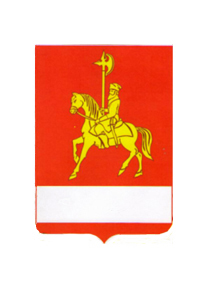 КАРАТУЗСКИЙ РАЙОННЫЙ СОВЕТ ДЕПУТАТОВРЕШЕНИЕ30.10.2014                                                      с. Каратузское                                                            № Р-307О внесении изменений и дополнений в решение Каратузского районного Совета депутатов от 12.03.2013 № 24-198 «Об утверждении проекта Соглашения о передаче ревизионной комиссии Каратузского района полномочий  поселений по осуществлению внешнего муниципального финансового контроляРуководствуясь пунктом 2 статьи 264.4 Бюджетного кодекса Российской федерации, пунктом 4 статьи 15 Федерального закона от 06 октября 2003 года № 131-ФЗ «Об общих принципах организации местного самоуправления в Российской Федерации», статьей 3 Федерального закона от 07 февраля 2011 года № 6-ФЗ «Об общих принципах организации и деятельности контрольно-счетных органов субъектов Российской Федерации и муниципальных образований», Уставом Муниципального образования «Каратузский район»,  Каратузский районный Совет депутатов РЕШИЛ:1. Внести изменения и дополнения в приложение  к решению Каратузского районного Совета депутатов  от 12.03.2013 № 24-198, изложив его в редакции согласно приложению  к настоящему решению.2.  Решение вступает в силу со дня принятия и подлежит официальному опубликованию в периодическом печатном издании «Вести муниципального образования «Каратузский район».Глава района – Председатель районного Совета депутатов                                                                                      К.А.ТюнинПриложение  к решению Каратузскогорайонного Совета депутатовот 30.10.2013 № Р-307о внесении изменений и дополнений к решению Каратузскогорайонного Совета депутатовот 12.03.2013 № 24-198ПРОЕКТСОГЛАШЕНИЕо передаче ревизионной комиссии  Каратузского района полномочий поселений по осуществлению внешнего муниципального финансового контроля.«____» _______ 20__ года 					  с. Каратузское_____________________(полное наименование муниципального органа поселения) ( далее по тексту -поселение)  в лице __________, действующего на основании Устава ____________________, с одной стороны, и Каратузский  районный Совет депутатов в лице Главы района - Председателя Каратузского районного Совета депутатов Тюнина Константина Алексеевича, действующего на основании Устава Муниципального образования «Каратузский район», с другой стороны, вместе именуемые Стороны, а по отдельности Сторона, в соответствии с пунктом 11 статьи 3 Федерального закона от 07.02.2011года N 6-ФЗ «Об общих принципах организации и деятельности контрольно-счетных органов субъектов Российской Федерации и муниципальных образований», решения __________ (полное наименование муниципального органа поселения) от____№___ №_____«О передаче полномочий по осуществлению внешнего муниципального финансового контроля» и решения Каратузского районного Совета депутатов от _____ №_____«О приеме полномочий по осуществлению внешнего муниципального финансового контроля», заключили настоящее Соглашение о нижеследующем: 1. Предмет Соглашения1.1. Предметом настоящего Соглашения является передача ревизионной комиссии Каратузского района (далее – ревизионная комиссия) полномочий поселения по осуществлению внешнего муниципального финансового контроля и передача из бюджета поселения в бюджет Каратузского района межбюджетных трансфертов на осуществление переданных полномочий.  1.2. Ревизионной комиссии передаются следующие полномочия поселения:1.2.1) внешняя проверка годового отчета об исполнении бюджета поселения;1.2.2) экспертиза проекта бюджета поселения;1.2.3)другие контрольные и экспертно-аналитические мероприятия (использование муниципальной собственности поселения; подготовка  заключений на проекты иных правовых актов поселения, затрагивающих доходы или расходы бюджета)1.3. Внешняя проверка годового отчета об исполнении бюджета поселения и экспертиза проекта бюджета поселения ежегодно включаются в планы работы ревизионной комиссии.1.4. Другие контрольные и экспертно-аналитические мероприятия включаются в план работы ревизионной комиссии на основании предложений Главы поселения и органа местного самоуправления поселения, представляемых  в срок, до формирования плана работы ревизионной комиссии.2. Срок действия Соглашения2.1. Соглашение заключено на срок 3 года и действует в период с 1 ___ 20__ г. по 31 ________ 20__ г.2.2. В случае если решением представительного органа поселения о бюджете поселения не будут утверждены межбюджетные трансферты бюджету муниципального района, предусмотренные настоящим Соглашением, действие Соглашения приостанавливается с начала финансового года до момента утверждения соответствующих межбюджетных трансфертов.3. Порядок определения и предоставления ежегодного объема межбюджетных трансфертов3.1. Объем межбюджетных трансфертов на очередной год, передаваемых из бюджета поселения в бюджет Каратузского района на осуществление полномочий, предусмотренных настоящим Соглашением, определяется исходя из размера денежного содержания работника ревизионной комиссии, непосредственно осуществляющего полномочия, предусмотренные настоящим соглашением, в расчете на год.3.2.Порядок расчета объема межбюджетных трансфертов предназначенных для передачи из бюджета поселений в бюджет Каратузского района для выполнения передаваемых полномочий по осуществлению внешнего муниципального финансового контроля, производится согласно приложению к соглашению.3.3.Размер межбюджетных трансфертов полежит ежегодному расчету и уточнению и доводится до сельского Совета депутатов поселения не позднее, чем за 3 месяца до начала очередного года, что оформляется дополнительным соглашением. 3.4. Объем межбюджетных трансфертов на 20__ год  равен ____ руб.3.5. Ежегодный объем межбюджетных трансфертов перечисляется двумя частями  в сроки до 1 апреля (2/3 годового объема межбюджетных трансфертов) и до 1 октября (1/3 годового объема межбюджетных трансфертов). Дополнительный объем межбюджетных трансфертов перечисляется в сроки, установленные дополнительным соглашением.3.6.Объем межбюджетных трансфертов, приходящихся на проведенные  мероприятия определяется следующим образом:3.6.1) внешняя проверка годового отчета об исполнении бюджета поселения – 2/3 годового объема межбюджетных трансфертов;3.6.2) экспертиза проекта бюджета поселения – 1/3 годового объема межбюджетных трансфертов;3.6.3) другие контрольные и экспертно-аналитические мероприятия – объем межбюджетных трансфертов определяется  дополнительным соглашением.4. Права и обязанности сторон:4.1.Поселение:4.1.1) утверждает в решении о бюджете поселения межбюджетные трансферты бюджету Каратузского района на осуществление переданных полномочий в объеме, определенном в соответствии с предусмотренным настоящим Соглашением порядком, и обеспечивает их перечисление в бюджет Каратузского района;4.1.2) имеет право направлять в ревизионную комиссию предложения о проведении контрольных и экспертно-аналитических мероприятий,  могут включать рекомендации по срокам, целям, задачам, проверяемые органы и организации;4.1.3) имеет право направлять депутатов поселения для участия в проведении контрольных и экспертно-аналитических мероприятий ревизионной комиссии в рамках действующего Соглашения;4.1.4) рассматривает  заключения, а также предложения ревизионной комиссии по результатам проведения контрольных и экспертно-аналитических мероприятий;4.1.5) имеет право приостановить перечисление предусмотренных настоящим Соглашением межбюджетных трансфертов в случае невыполнения ревизионной комиссией своих обязательств.4.2. Ревизионная комиссия:4.2.1) ежегодно включает в план своей работы внешнюю проверку годового отчета об исполнении бюджета поселения и экспертизу проекта бюджета поселения;4.2.2) включает в план своей работы другие контрольные и экспертно-аналитические мероприятий по предложению Главы поселения и органа местного самоуправления поселения;4.2.3) имеет право проводить контрольные и экспертно-аналитические мероприятий совместно с другими органами и организациями, с привлечением их специалистов и независимых экспертов;4.2.4) направляет отчеты и заключения по результатам проведенных мероприятий  Главе поселения и в орган местного самоуправления поселения;4.2.5) размещает информацию о проведенных мероприятиях на официальном сайте  в сети «Интернет»;4.2.6) направляет представления и предписания администрации поселения, другим проверяемым органам и организациям, принимает другие предусмотренные законодательством меры по устранению и предотвращению выявляемых нарушений;4.2.7) при выявлении возможностей по совершенствованию бюджетного процесса, системы управления и распоряжения имуществом, находящимся в собственности поселения, вправе направлять органам местного самоуправления поселения соответствующие предложения;4.2.8) в случае возникновения препятствий для осуществления предусмотренных настоящим Соглашением полномочий может обращаться в представительный орган поселения  с предложениями по их устранению;4.2.9) имеет право приостановить осуществление предусмотренных настоящим Соглашением полномочий в случае невыполнения поселением своих обязательств по обеспечению перечисления межбюджетных трансфертов в бюджет Каратузского района.4.2.10) для подготовки к внешней проверке годового отчета об исполнении бюджета поселения имеет право в течение соответствующего года осуществлять контроль за исполнением бюджета поселения и использованием средств бюджета поселения;4.3. Стороны имеют право принимать иные меры, необходимые для реализации настоящего Соглашения.5. Ответственность сторон5.1. Стороны несут ответственность за неисполнение (ненадлежащее исполнение) предусмотренных настоящим Соглашением обязанностей, в соответствии с законодательством и настоящим Соглашением.5.2. В случае не перечисления (неполного перечисления) в бюджет Каратузского района межбюджетных трансфертов по истечении 15 рабочих дней с предусмотренной настоящим Соглашением даты поселению производится начисление пени в размере 1/300 ставки рефинансирования Центрального банка РФ за каждый день просрочки.5.3. В случае неисполнения (ненадлежащего исполнения) ревизионной комиссией  предусмотренных настоящим Соглашением полномочий, представительный орган муниципального района обеспечивает возврат в бюджет поселения части объема предусмотренных настоящим Соглашением межбюджетных трансфертов, приходящихся на непроведенные (ненадлежаще проведенные) мероприятия.5.4. Ответственность сторон не наступает в случаях предусмотренного настоящим Соглашение приостановления исполнения переданных полномочий и перечисления межбюджетных трансфертов, а также, если неисполнение (ненадлежащее исполнение) обязанностей было допущено вследствие действий администрации муниципального района, администрации поселения или иных третьих лиц.6. Заключительные положения6.1. Изменения и дополнения в настоящее Соглашение могут быть внесены по взаимному согласию сторон путем составления дополнительного соглашения в письменной форме, являющегося неотъемлемой частью настоящего Соглашения.6.2. Действие настоящего Соглашения может быть прекращено досрочно по соглашению сторон.6.3. Неурегулированные сторонами споры и разногласия, возникшие при исполнении настоящего Соглашения, подлежат рассмотрению в порядке, предусмотренном законодательством.6.4. Настоящее Соглашение составлено в двух экземплярах, имеющих одинаковую юридическую силу, по одному экземпляру для каждой из сторон.7.Реквизиты и подписи сторонГлава района-					Глава поселения Председатель районного  						Совета депутатов	_____________________					_______________АДМИНИСТРАЦИЯ КАРАТУЗСКОГО РАЙОНАПОСТАНОВЛЕНИЕ29.10.2014 	                              					     с. Каратузское             					                                  № 1119-пО внесении изменений в Постановление администрации Каратузского района от 30.09.2014 № 991-п «Об утверждении примерного Положения об оплате труда работников муниципальных учреждений социальной защиты»В соответствии со статьей 135,144 Трудового кодекса Российской Федерации,  Закона Красноярского края от 29.10.2009 № 9-3864 «О системах оплаты труда работников краевых государственных учреждений», Решением Каратузского районного Совета депутатов от 01.07.2010г. № 03-20 «Об оплате труда работников муниципальных бюджетных, казенных, автономных учреждений и работников органов местного самоуправления района по должностям, не отнесенным к муниципальным должностям и должностям муниципальной службы»», на основании ст. 28 Устава района, ПОСТАНОВЛЯЮ:1.Внести в приложение к постановлению администрации Каратузского района от 30.09.2014 № 991-п «Об утверждении примерного Положения об оплате труда работников муниципальных учреждений социальной защиты» следующие изменения:раздел второй «Состав и условия оплаты труда работников учреждений» дополнить пунктом 2.3 следующего содержания «При повышении в организации должностных окладов, денежного вознаграждения, средний заработок повышается на процент индексации оплаты труда, предусмотренный Законом Красноярского края «О краевом бюджете» на текущий год».2.Контроль за исполнением настоящего постановления возложить на Г.М.Адольф, заместителя главы администрации района по социальным вопросам.3.Настоящее постановление вступает в силу со дня его подписания и применяется к правоотношениям, возникшим с 1октября 2014 года.Глава администрации района  	   			                                  Г.И.КулаковаАДМИНИСТРАЦИЯ КАРАТУЗСКОГО РАЙОНАПОСТАНОВЛЕНИЕ28.10.2014                               				                          с. Каратузское         					                                             № 1115-пО внесении изменений в постановление администрации Каратузского района от 10.10.2014 № 1046-п «Об утверждении Положения о реестре муниципальных услуг»Руководствуясь Федеральным законом от 06.10.2003 № 131-ФЗ «Об общих принципах организации местного самоуправления в Российской Федерации», Федеральным законом от 27.07.2010 № 210-ФЗ «Об организации предоставления государственных и муниципальных услуг». ПОСТАНОВЛЯЮ:1.Внести в постановление администрации Каратузского района от 10.10.2014 № 1046-п «Об утверждении Положения о реестре муниципальных услуг» следующие изменения:1.1. В Приложение № 1 к Положению о реестре муниципальных услуг:Добавить строки:2. Контроль за исполнением настоящего постановления возложить на Г.М. Адольф, заместителя главы администрации района по социальным вопросам.3. Постановление вступает в силу в день, следующий за днем его официального опубликования в периодическом печатном издании Вести муниципального образования «Каратузский район».Глава администрации района                                                                 Г.И. КулаковаАДМИНИСТРАЦИЯ КАРАТУЗСКОГО РАЙОНАПОСТАНОВЛЕНИЕ29.10.2014                  						      с. Каратузское                  					                     № 1117-п О внесении изменений в постановление администрации Каратузского района от 31.10.2013 № 1126-п «Об утверждении муниципальной программы «Развитие сельского хозяйства в Каратузском районе»»В соответствии со статьей 179 Бюджетного кодекса Российской Федерации, постановлением администрации Каратузского района от 29.07.2013 № 738-п «Об утверждении Порядка принятия решений о разработке муниципальных программ Каратузского района, их формировании и реализации», руководствуясь ст. 28 Устава МО «Каратузский район». ПОСТАНОВЛЯЮ:1.Внести в постановление администрации Каратузского района от 31.10.2013 № 1126-п «Об утверждении муниципальной программы «Развитие сельского хозяйства в Каратузском районе»» следующие изменения:1.1.В Приложение № 4 к муниципальной программе «Развитие сельского хозяйства в Каратузском районе»:В Приложении № 2 к подпрограмме «Развитие малых форм хозяйствования в Каратузском районе» изменить и изложить в новой редакции:Приложение № 2к подпрограмме «Развитие малых форм хозяйствования в Каратузском районе»Мероприятия подпрограммы2.Контроль за исполнением настоящего постановления возложить на Г.М. Адольф, заместителя главы администрации района по социальным вопросам.3.Постановление вступает в силу в день, следующий за днем его официального опубликования в периодическом печатном издании Вести муниципального образования «Каратузский район».Глава администрации района                   				                                              Г.И.КулаковаАДМИНИСТРАЦИЯ КАРАТУЗСКОГО РАЙОНАПОСТАНОВЛЕНИЕ28.10.2014             					                              с. Каратузское                					                     № 1116-пО внесении изменений в постановление администрации Каратузского района от 31.10.2013 № 1126-п «Об утверждении муниципальной программы «Развитие сельского хозяйства в Каратузском районе»»В соответствии со статьей 179 Бюджетного кодекса Российской Федерации, постановлением администрации Каратузского района от 29.07.2013 № 738-п «Об утверждении Порядка принятия решений о разработке муниципальных программ Каратузского района, их формировании и реализации», руководствуясь ст. 28 Устава МО «Каратузский район». ПОСТАНОВЛЯЮ:1.Внести в постановление администрации Каратузского района от 31.10.2013 № 1126-п «Об утверждении муниципальной программы «Развитие сельского хозяйства в Каратузском районе»» следующие изменения:1.1.В Приложение № 1 к муниципальной программе «Развитие сельского хозяйства в Каратузском районе»:строку «Подпрограмма 1» изменить и изложить в новой редакции:строку «Подпрограмма 2» изменить и изложить в новой редакции:1.2. В приложении № 2 к муниципальной программе «Развитие сельского хозяйства в Каратузском районе»:Строку «Подпрограмма «Развитие животноводства в личных подворьях граждан Каратузского района»» изменить и изложить в новой редакции:Строку «Подпрограмма «Развитие малых форм хозяйствования в Каратузском районе»» изменить и изложить в новой редакции:1.3. В приложении № 3 к муниципальной программе «Развитие сельского хозяйства в Каратузском районе»:В разделе 1. Паспорт подпрограммы строку «Объёмы и источники финансирования» изменить и изложить в новой редакции:В пункт 2.3.1. подраздела 2.3. раздела 2. внести изменения:Абзац 7 изменить и изложить в новой редакции:«В 340 статью затрат по текущему ремонту вошли стоимость приобретённых расходных материалов по ежегодному мелкому ремонту пункта искусственного осеменения: т.е. известь, краска для окон и пола, кисти, порошок, перчатки и т.д.»; Таблицу 3 изменить и изложить в новой редакции:Абзац 8 изменить и изложить в новой редакции:«Расходы по содержанию пунктов искусственного осеменения коров частного сектора на 2014 год составят в сумме 177,2 тысячи рублей, или на один пункт в среднем – 12,66 тыс. рублей.»;Подраздел 2.7. раздела 2. Изменить и изложить в новой редакции:«Финансирование мероприятий подпрограммы осуществляется за счет средств:- муниципального бюджетаОбщий объем расходов на реализацию подпрограммы в 2014 - 2016 годах составит 1044,52 тыс. рублей, в том числе за счет средств:- муниципального бюджета – 1044,52 тыс. рублей.в 2014 году – 177,2 тыс. рублей;в 2015 году – 428,2 тыс. рублей;в 2016 году – 439,12 тыс. рублей»;В приложении 2 к подпрограмме «Развитие животноводства в личных подворьях граждан Каратузского района»:- строку «В том числе. Приобретение предметов снабжения и материалов для всех пунктов (текущий ремонт пунктов искусственного осеменения)» изменить и изложить в новой редакции:- строку «Всего по мероприятиям» изменить и изложить в новой редакции:1.4. В приложении № 4 к муниципальной программе «Развитие сельского хозяйства в Каратузском районе»:В разделе 1. Паспорт подпрограммы строку «Объёмы и источники финансирования» изменить и изложить в новой редакции:В подразделе 2.5. раздела 2. слова «Общий объём расходов на реализацию подпрограммы в 2014-2016 годах составит 478,152 тыс. рублей.» заменить словами «Общий объём расходов на реализацию подпрограммы в 2014-2016 годах составит 542,352 тыс. рублей.»;В подразделе 2.7. раздела 2.:- слова «Общий объем финансирования на реализацию подпрограммы составит 478,152 тыс. рублей, в том числе:» заменить словами «Общий объем финансирования на реализацию подпрограммы составит 542,352 тыс. рублей, в том числе:»;- слова «за счет средств районного бюджета - 96,3 тыс. рублей: в 2014 году – 32,1 тыс.руб.; в 2015 году – 32,1 тыс.руб.; в 2016 году – 32,1 тыс.руб.;» заменить словами «за счет средств районного бюджета – 160,5 тыс. рублей: в 2014 году – 96,3 тыс.руб.; в 2015 году – 32,1 тыс.руб.; в 2016 году – 32,1 тыс.руб.;»;В Приложении № 2 к подпрограмме «к подпрограмме «Развитие малых форм хозяйствования в Каратузском районе»» строку «Разовая финансовая поддержка сельскохозяйственным потребительским кооперативам на закуп молока в личных подсобных хозяйствах» изменить и изложить в новой редакции:Строку «Итого по мероприятиям» изменить и изложить в новой редакции:2. Контроль за исполнением настоящего постановления возложить на Г.М. Адольф, заместителя главы администрации района по социальным вопросам.3. Постановление вступает в силу в день, следующий за днем его официального опубликования в периодическом печатном издании Вести муниципального образования «Каратузский район».Глава администрации района                             		                                    Г.И. КулаковаАДМИНИСТРАЦИЯ КАРАТУЗСКОГО РАЙОНАПОСТАНОВЛЕНИЕ28.10.2014                          						     с. Каратузское                                    					                    № 1111-пО внесении изменений в постановление администрации Каратузского района от 31.03.2014 г. № 317-п «Об утверждении муниципальной программы «Развитие культуры, молодежной политики, физкультуры и спорта в Каратузском районе»В соответствии со статьей 179 Бюджетного кодекса Российской Федерации, со статьей  26 Устава Каратузского района, ПОСТАНОВЛЯЮ:1.Внести изменения в постановление администрации Каратузского района от 31.03.2014 г. № 317-п   «Об утверждении муниципальной программы «Развитие культуры, молодежной политики, физкультуры и спорта в Каратузском районе»: 1.5. В приложении 2 к паспорту подпрограммы «Сохранение и развитие библиотечного дела района», реализуемой в рамках муниципальной программы «Развитие культуры, молодежной политики, физкультуры и спорта в Каратузском районе»строку «Задача 4 Повышение престижа библиотечной профессии, привлекательности имиджа общедоступных библиотек» изменить и изложить в следующей редакции:2.Контроль за исполнением настоящего постановления возложить на Г.М.Адольф, заместителя главы администрации района по социальным вопросам.3.Постановление вступает в силу в день, следующий за днем его официального опубликования в периодическом печатном издании Вести муниципального образования «Каратузский район».Глава администрации района                                                Г.И.Кулакова23 Подготовка, утверждение и выдача градостроительного плана земельного участкаРеализуется исключительно в пределах компетенции уполномоченного органа власти.Отдел ЖКХ, транспорта и строительства администрации Каратузского районаПостановление администрации Каратузского района от 14.10.2014 № 1073-п "Об утверждении административного регламента предоставления муниципальной услуги "Подготовка, утверждение и выдача градостроительного плана земельного участка"24Предоставление информации о зачислении в Муниципальное бюджетное образовательное учреждение дополнительного образования детей "Каратузская детско-юношеская спортивная школа"Контроль за предоставлением муниципальной услуги. МБОУ ДОД "Каратузская детско-юношеская спортивная школа"Постановление администрации Каратузского района от 28.10.2014 № 1112-п "Об утверждении административного регламента предоставления муниципальной услуги " Предоставление информации о зачислении в Муниципальное бюджетное образовательное учреждение дополнительного образования детей "Каратузская детско-юношеская спортивная школа""25Предоставление информации об организации дополнительного образования детей  Муниципальным бюджетным образовательным учреждением дополнительного образования детей "Каратузская детско-юношеская спортивная школа"Контроль за предоставлением муниципальной услуги. МБОУ ДОД "Каратузская детско-юношеская спортивная школа"Постановление администрации Каратузского района от 28.10.2014 № 1114-п "Об утверждении административного регламента предоставления муниципальной услуги "Предоставление информации об организации дополнительного образования детей  Муниципальным бюджетным образовательным учреждением дополнительного образования детей "Каратузская детско-юношеская спортивная школа""26Предоставление информации об образовательных программах и учебных планах, реализуемых Муниципальным бюджетным образовательным учреждением дополнительного образования детей "Каратузская детско-юношеская спортивная школа"Контроль за предоставлением муниципальной услуги. МБОУ ДОД "Каратузская детско-юношеская спортивная школа"Постановление администрации Каратузского района от 28.10.2014 № 1113-п "Об утверждении административного регламента предоставления муниципальной услуги " Предоставление информации об образовательных программах и учебных планах, реализуемых Муниципальным бюджетным образовательным учреждением дополнительного образования детей "Каратузская детско-юношеская спортивная школа""Развитие малых форм хозяйствования в Каратузском районеГРБС Код бюджетной классификацииКод бюджетной классификацииКод бюджетной классификацииКод бюджетной классификацииРасходы (тыс. руб.), годыРасходы (тыс. руб.), годыРасходы (тыс. руб.), годыРасходы (тыс. руб.), годыОжидаемый результат от реализации подпрограммного мероприятия (в натуральном выражении)Развитие малых форм хозяйствования в Каратузском районеГРБС ГРБСРзПрЦСРВР201420152016Итого на периодОжидаемый результат от реализации подпрограммного мероприятия (в натуральном выражении)Цель. Поддержка и дальнейшее развитие малых форм хозяйствования на селе и повышения уровня доходов сельского населения.Цель. Поддержка и дальнейшее развитие малых форм хозяйствования на селе и повышения уровня доходов сельского населения.Цель. Поддержка и дальнейшее развитие малых форм хозяйствования на селе и повышения уровня доходов сельского населения.Цель. Поддержка и дальнейшее развитие малых форм хозяйствования на селе и повышения уровня доходов сельского населения.Цель. Поддержка и дальнейшее развитие малых форм хозяйствования на селе и повышения уровня доходов сельского населения.Цель. Поддержка и дальнейшее развитие малых форм хозяйствования на селе и повышения уровня доходов сельского населения.Цель. Поддержка и дальнейшее развитие малых форм хозяйствования на селе и повышения уровня доходов сельского населения.Цель. Поддержка и дальнейшее развитие малых форм хозяйствования на селе и повышения уровня доходов сельского населения.Цель. Поддержка и дальнейшее развитие малых форм хозяйствования на селе и повышения уровня доходов сельского населения.Цель. Поддержка и дальнейшее развитие малых форм хозяйствования на селе и повышения уровня доходов сельского населения.Цель. Поддержка и дальнейшее развитие малых форм хозяйствования на селе и повышения уровня доходов сельского населения.Задача 2. Развитие системы сельскохозяйственной потребительской кооперации для совершенствования системы производства, переработки и реализации продукции, произведенной малыми формами хозяйствования, и удовлетворения потребностей населения в товарах и услугахЗадача 2. Развитие системы сельскохозяйственной потребительской кооперации для совершенствования системы производства, переработки и реализации продукции, произведенной малыми формами хозяйствования, и удовлетворения потребностей населения в товарах и услугахЗадача 2. Развитие системы сельскохозяйственной потребительской кооперации для совершенствования системы производства, переработки и реализации продукции, произведенной малыми формами хозяйствования, и удовлетворения потребностей населения в товарах и услугахЗадача 2. Развитие системы сельскохозяйственной потребительской кооперации для совершенствования системы производства, переработки и реализации продукции, произведенной малыми формами хозяйствования, и удовлетворения потребностей населения в товарах и услугахЗадача 2. Развитие системы сельскохозяйственной потребительской кооперации для совершенствования системы производства, переработки и реализации продукции, произведенной малыми формами хозяйствования, и удовлетворения потребностей населения в товарах и услугахЗадача 2. Развитие системы сельскохозяйственной потребительской кооперации для совершенствования системы производства, переработки и реализации продукции, произведенной малыми формами хозяйствования, и удовлетворения потребностей населения в товарах и услугахЗадача 2. Развитие системы сельскохозяйственной потребительской кооперации для совершенствования системы производства, переработки и реализации продукции, произведенной малыми формами хозяйствования, и удовлетворения потребностей населения в товарах и услугахЗадача 2. Развитие системы сельскохозяйственной потребительской кооперации для совершенствования системы производства, переработки и реализации продукции, произведенной малыми формами хозяйствования, и удовлетворения потребностей населения в товарах и услугахЗадача 2. Развитие системы сельскохозяйственной потребительской кооперации для совершенствования системы производства, переработки и реализации продукции, произведенной малыми формами хозяйствования, и удовлетворения потребностей населения в товарах и услугахЗадача 2. Развитие системы сельскохозяйственной потребительской кооперации для совершенствования системы производства, переработки и реализации продукции, произведенной малыми формами хозяйствования, и удовлетворения потребностей населения в товарах и услугахЗадача 2. Развитие системы сельскохозяйственной потребительской кооперации для совершенствования системы производства, переработки и реализации продукции, произведенной малыми формами хозяйствования, и удовлетворения потребностей населения в товарах и услугахРазовая финансовая поддержка сельскохозяйственным потребительским кооперативам на закуп молока в личных подсобных хозяйствахАдминистрация района0010405162160281096,332,132,1160,5Рост производства и объема реализации сельскохозяйственной продукции, производимой малыми формами хозяйствования на селеСубсидии на возмещение части процентной ставки по долгосрочным, среднесрочным и краткосрочным кредитам, взятым малыми формами хозяйствования за счет федерального бюджетаАдминистрация района00104051625055810342,552342,552Субсидии на возмещение части затрат на уплату процентов по кредитам, полученным в российских кредитных организациях, и займам, полученным в сельскохозяйственных кредитных потребительских кооперативах (ЛПХ)Администрация района0010405162224881039,339,3Итого по мероприятиям478,15232,132,1542,352Подпрограмма 1Развитие животноводства в личных подворьях граждан Каратузского районавсего расходные обязательства по подпрограммеХХХ177,2428,2439,121044,52Подпрограмма 1Развитие животноводства в личных подворьях граждан Каратузского районав том числе по ГРБС:ХХХПодпрограмма 1Развитие животноводства в личных подворьях граждан Каратузского районаАдминистрация Каратузского района001 ХХХ177,2428,2439,121044,52Подпрограмма 2Развитие малых форм хозяйствования в Каратузском районевсего расходные обязательства по подпрограммеХХХ478,15232,132,1542,352Подпрограмма 2Развитие малых форм хозяйствования в Каратузском районев том числе по ГРБС:ХХХПодпрограмма 2Развитие малых форм хозяйствования в Каратузском районеАдминистрация Каратузского района001 ХХХ478,15232,132,1542,352Подпрограмма «Развитие животноводства в личных подворьях граждан Каратузского района»Всего                    177,2428,2439,121044,52Подпрограмма «Развитие животноводства в личных подворьях граждан Каратузского района»в том числе:             Подпрограмма «Развитие животноводства в личных подворьях граждан Каратузского района»федеральный бюджет (*)   0000Подпрограмма «Развитие животноводства в личных подворьях граждан Каратузского района»краевой бюджет           0000Подпрограмма «Развитие животноводства в личных подворьях граждан Каратузского района»внебюджетные  источники                 0000Подпрограмма «Развитие животноводства в личных подворьях граждан Каратузского района»районный бюджет (**)   177,2428,2439,121044,52Подпрограмма «Развитие животноводства в личных подворьях граждан Каратузского района»юридические лица0000Подпрограмма «Развитие малых форм хозяйствования в Каратузском районе»Всего                    478,15232,132,1542,352Подпрограмма «Развитие малых форм хозяйствования в Каратузском районе»в том числе:             Подпрограмма «Развитие малых форм хозяйствования в Каратузском районе»федеральный бюджет (*)   342,55200342,552Подпрограмма «Развитие малых форм хозяйствования в Каратузском районе»краевой бюджет           39,30039,3Подпрограмма «Развитие малых форм хозяйствования в Каратузском районе»внебюджетные  источники                 0000Подпрограмма «Развитие малых форм хозяйствования в Каратузском районе»районный бюджет (**)   96,332,132,1160,5Подпрограмма «Развитие малых форм хозяйствования в Каратузском районе»юридические лица0000Объёмы и источники финансированияОбщий объем расходов на реализацию подпрограммы в 2014 - 2016 годах составит 1044,52 тыс. рублей, в том числе за счет средств:- муниципального бюджета – 1044,52 тыс. рублей.в 2014 году – 177,2 тыс. рублей;в 2015 году – 428,2 тыс. рублей;в 2016 году – 439,12 тыс. рублей.СМЕТАрасходов на содержание пунктов искусственного осеменения поКаратузскому району на 2014-2016 годы, тыс. руб.СМЕТАрасходов на содержание пунктов искусственного осеменения поКаратузскому району на 2014-2016 годы, тыс. руб.СМЕТАрасходов на содержание пунктов искусственного осеменения поКаратузскому району на 2014-2016 годы, тыс. руб.СМЕТАрасходов на содержание пунктов искусственного осеменения поКаратузскому району на 2014-2016 годы, тыс. руб.СМЕТАрасходов на содержание пунктов искусственного осеменения поКаратузскому району на 2014-2016 годы, тыс. руб.СМЕТАрасходов на содержание пунктов искусственного осеменения поКаратузскому району на 2014-2016 годы, тыс. руб.СМЕТАрасходов на содержание пунктов искусственного осеменения поКаратузскому району на 2014-2016 годы, тыс. руб.Таблица 3№п/пНаименование  показателейкод2014год2015год2016годИтогоза 3 года1.Оплата труда техников-осеменаторов всех пунктов по искусственному осеменению коров22651,376,585,1212,92.Начисление налогов на оплату труда от общего Фонда (27,1 %)22613,920,723,0257,623.Приобретение предметов снабжения и материалов для всех пунктов, (текущий ремонт пунктов искусственного осеменения)340109,8330330769,84.Покупка азота и семени быков-производителей для ЛПХ2,21,01,04,2Итого177,2428,2439,21044,52В том числе. Приобретение предметов снабжения и материалов для всех пунктов (текущий ремонт пунктов искусственного осеменения)В том числе. Приобретение предметов снабжения и материалов для всех пунктов (текущий ремонт пунктов искусственного осеменения)В том числе. Приобретение предметов снабжения и материалов для всех пунктов (текущий ремонт пунктов искусственного осеменения)В том числе. Приобретение предметов снабжения и материалов для всех пунктов (текущий ремонт пунктов искусственного осеменения)В том числе. Приобретение предметов снабжения и материалов для всех пунктов (текущий ремонт пунктов искусственного осеменения)В том числе. Приобретение предметов снабжения и материалов для всех пунктов (текущий ремонт пунктов искусственного осеменения)В том числе. Приобретение предметов снабжения и материалов для всех пунктов (текущий ремонт пунктов искусственного осеменения)В том числе. Приобретение предметов снабжения и материалов для всех пунктов (текущий ремонт пунктов искусственного осеменения)В том числе. Приобретение предметов снабжения и материалов для всех пунктов (текущий ремонт пунктов искусственного осеменения)В том числе. Приобретение предметов снабжения и материалов для всех пунктов (текущий ремонт пунктов искусственного осеменения)В том числе. Приобретение предметов снабжения и материалов для всех пунктов (текущий ремонт пунктов искусственного осеменения)ИтогоАдминистрация Каратузского района 0010405 1611601 244109,8330330769,8 Увеличение числа потребителей частного сектора, отсутствие риска заболеваемости маточного стада инфекционными заболеваниями от сомнительных быков при вольной случке.Всего по мероприятиямАдминистрация Каратузского района 0010405 1611601244 177,2428,2439,121044,52Планомерное увеличение выхода высокопродуктивного молодняка, что в дальнейшем даёт рост объёма производства молока и мяса на душу населения в частном секторе и увеличения объёма оборота торговли в районе.Дополнительно поступит за 5 лет:Приплода  – 640 голов;Мяса КРС в живом весе – 85 тонн;Молока – 1000 тонн. Объёмы и источники финансированияОбъем финансирования на реализацию подпрограммы на период 2014-2016 г. составляет в ценах соответствующих лет 542,352 тыс. рублей, в том числе:- за счет федерального бюджета – 342,552 тыс. рублей, из них по годам:2014 год – 342,552 тыс. руб., 2015 – 0,0 тыс. руб., 2016 –  0,0 тыс. руб.- за счет средств краевого бюджета – 39,3 тыс. рублей, из них по годам: 2014 – 39,3 тыс. руб., 2015 – 0,0 тыс. руб., 2016 –  0,0 тыс. руб.- за счет районного бюджета – 160,5 тыс. рублей, из них по годам:2014 – 96,3 тыс. руб., 2015 – 32,1 тыс. руб., 2016 –  32,1 тыс. руб.Разовая финансовая поддержка сельскохозяйственным потребительским кооперативам на закуп молока в личных подсобных хозяйствахАдминистрация района0010405162160263096,332,132,1160,5Рост производства и объема реализации сельскохозяйственной продукции, производимой малыми формами хозяйствования на селеИтого по мероприятиям478,15232,132,1542,352Мероприятие 4.1. Проведение Общероссийского Дня библиотекадминистрация001080108508476120,05,05,010,0Мероприятие 4.2. Расходы за счет средств субсидии из краевого бюджета на поддержку социокультурных проектов муниципальных учреждений культуры и образовательных учреждений в области культуры  администрация00108040857481612200,00,00,0200,0Мероприятие 4.3. Софинансирование субсидии на поддержку социокультурных проектов муниципальных учреждений культуры и образовательных учреждений в области культуры за счет средств местного бюджетаадминистрация0010801085084861220,00,00,020,0